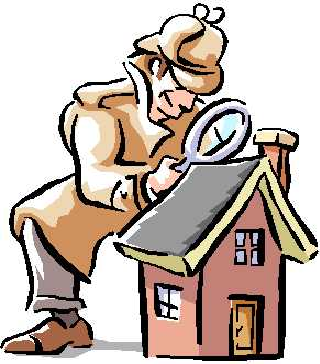 NOTE: Please use additional pages, if required, in providing details.Contract Amount:Bid Tabulation:Notice to proceed:% Completion:Work Specifications with start date– Abatement, Roofing, Siding, Windows, Mechanical, Electrical, plumbing, etc.:Attach Recent Field Report with photos: